Career Research and Decision MakingMrs Nickerson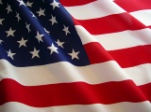 GoalMy goal is that each student attains the academic and social skills required for college and career readiness. Materials1 -3 ring binder (at least 1 in)PlannerCollege ruled paperPens/PencilsThe student is required to bring their supplies to class daily.  This is very important as their binders and planners are a huge part of their classwork.EdlineI update Edline regulary please check there weekly for student grades, In addition I also have a website for course materials and information at www.mrsnickersonsclass.weebly.com .  I will post grades, assignments, and announcements regularly.  Please check often so that you are aware of the progress.  GoalMy goal is that each student attains the academic and social skills required for college and career readiness. *100% of my students will achieve adequate yearly progress and will upload the highest standards for academics and behavior. HomeworkStudents are required to read EVERY night and will receive a reading log for you to sign weekly. Please monitor this as it is one of the biggest factors in helping your student succeed outside of the classroom. They will also be assigned homework that will contribute to their Career Research Portfolio.Daily ScheduleMonday/Tuesday				Wednesday / ThursdayBellwork						Career Research PortfolioCareer Focused Reading				Independent Reading Log DueShared Reading 					Writing for ScholarshipsDirect Instruction of Skills Assigned HomeworkFridaysTeam Building Guest SpeakersGroup ActivitiesGrades Classwork 		30%Binder and Planner Check 	15%Participation 		30%Career Research Portfolio 	25%Assessment This course has a Career Research Portfolio that will be developed throughout the semester. Reading quizzes will be given to monitor progress toward reading goals and standards. Ultimately, students in this course must show reading proficiency on the FCAT Reading Test. Unexcused Absences and Make-up workIf a student has an excused absence through Student Affairs then make up work will be available for them to complete within 3 days.  It is the student’s responsibility to get the makeup work from me.  This should be done by utilizing Master Notebook. Please do not interrupt instruction to ask for your make up work all notes can be copied straight from my notebook or another students, pick up handouts after class. I will not accept any late work unless the student was absent, then they will have three days to turn it in.  If a student loses an assignment, they will not be given a new copy.  When a student has ISS they are to come see me before school starts and pick up their work.  Tardy BellStudents are to be in their assigned seats, ready to go, when the bell rings.  The school’s tardy policy and consequences is posted in the student handbook.ContactStudents and parents, please come to me with any questions or concerns you may have.  I am here to help you.  I try to get to my email, kendall.nickerson@sdhc.k12.fl.us  about twice a day.  You may also check your student’s grades through Edline at www.edline.com.  I also try to post homework help on my website www.mrsnickersonsclass.weebly.com PARENT HOMEWORK!!Parents please access your student’s Edline account by THIS Friday. Your student will receive your activation code this Wednesday 8/22 during homeroom. Parent/Guardian Email: ______________________________I have read and understand Mrs. Nickerson’s requirements and agree to follow her rules and requirements._______________________________	          _______________________________	Printed Student’s Name			Student Signature_______________________________	           ______________________________	    Printed Parent/Guardian Name		       Parent/Guardian Signature				